Таймырский Долгано-Ненецкий муниципальный районУправление образованияг. ДудинкаПРИКАЗот «25» января 2018				                                                      № 54«Об организации и проведении краевой дистанционной олимпиады по школьному краеведению"В целях создания необходимых условий для формирования научно-познавательной деятельности обучающихся в области истории, культуры, географии и экономики Красноярского краяПРИКАЗЫВАЮ:1. Провести 30.01.2018 на базе ДЮЦТТ "Юниор"" 2-ой этап краевой дистанционной олимпиады по школьному краеведению (далее - Олимпиада).для учащихся 5-11 классов.2. Утвердить состав оргкомитета по организации и проведению Олимпиады в следующем составе:- Диль Тамара Ахнефна, главный специалист Управления образования, председатель оргкомитета;- Мастюгина Ольга Васильевна, педагог организатор ДЮЦТТ "Юниор", секретарь оргкомитета.Члены оргкомитета:- Эралиев Тимур Русланович, заместитель директора по УВР ДЮЦТТ "Юниор";- Шугайлюк Дмитрий Васильевич, заведующий отделом краеведения ДЮЦТТ "Юниор".3. И.о. директора ДЮЦТТ "Юниор" (Мингалеева О.Н.) обеспечить условия для проведения Олимпиады в сроки, указанные в п. 1 настоящего приказа (готовность аудиторий и техническое сопровождение участников и обслуживание кабинетов)4. Руководителям  общеобразовательных учреждений г. Дудинки (Терникова М.В., Федорова В.О., Елизарьева Е.С., Клименова Л.П., Назарова М.В., Исайкин К.В.):4.1. Обеспечить участие обучающихся 5-11 классов;4.2. Обеспечить сопровождение участников к месту проведения Олимпиады согласно графику приложения № 1;4.3. Представить в срок до 29.01.2017 список-заявку на участие согласно форме приложения № 2 Шугайлюку Д.В., заведующему отделом краеведения ДЮЦТТ "Юниор" на электронный адрес: ok_unior@mail.ru5. Председателю оргкомитета (Диль Т.А.) обеспечит координацию деятельности организаторов и участников Олимпиады. 6. Секретарю Управления образования Бутриной И.Л. довести данный приказ до сведения лиц, указанных в нем.7. Контроль исполнения приказа возложить на начальника отдела воспитания и дополнительного образования Масляную О.С.Начальник Управления образования                                        Л.Е.Брикина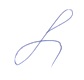 Диль Т.А. 8(39191) 5-16-57Приложение № 1График проведения краевой дистанционной олимпиады по школьному краеведению30.01.2018Приложение № 2Список-заявка* *список-заявку формировать по возрастным группам: 5-7 класс; 8-9 класс; 10-11 класс **столбцы "e-mail"  и  "территория" не изменять№ п\пОУВремя начала тестированияМесто проведения тестирования1ТМКОУ "Дудинская СШ №3"с 12:00Здание ТМКОУ "Дудинской СШ №3", 4 этаж (каб.401,403,404)2ТМКОУ "Дудинская СШ №1"с 12:40Здание ТМКОУ "Дудинской СШ №3", 4 этаж (каб.401,403,404)3ТМКОУ"Дудинская гимназия"с 13:20Здание ТМКОУ "Дудинской СШ №3", 4 этаж (каб.401,403,404)4ТМКОУ "Дудинская СШ №7"с 14:00Здание ТМКОУ "Дудинской СШ №3", 4 этаж (каб.401,403,404)5ТМКОУ "Дудинская СШ № 4"с 14:40Здание ТМКОУ "Дудинской СШ №3", 4 этаж (каб.401,403,404)6ТМКОУ "Дудинская СШ №5"с 15:20Здание ТМКОУ "Дудинской СШ №3", 4 этаж (каб.401,403,404)№фамилияимяe-mail**территория**ОУкласс1ok_unior@mail.ruТаймырский районТМКОУ "Дудинская ................."2ok_unior@mail.ruТаймырский район3ok_unior@mail.ruТаймырский район4ok_unior@mail.ruТаймырский район5ok_unior@mail.ruТаймырский район